9 September 2022Dear Parent / Carer,You will all be aware of the sad news last night that Queen Elizabeth II passed away.  This is clearly a sad and significant event, creating a major piece of living history.  Today will impact us all in different ways.  It will also cause some anxiety as the country enters a period of national mourning.  We will also be celebrating the life and commitment of our longest serving monarch who dedicated herself to a life of service. There is no rulebook on how we should all behave, but our school value of Respect seems to be one that we would ask all students and colleagues to model constantly.  Children may reflect many different views and we will handle these sensitively and sensibly.  The passing of a monarch demands respect.  Respect for the Queen, respect for the family’s loss, respect for different views, opinions and beliefs.There will be national directives about how we mark the death, along with the coronation of the new King.  We know that there will be silences and mourning, followed by celebrations.  These details are not available at the moment and we will share these with families in due course.Today at school we will have lowered the flag to half mast and the children have had opportunities for discussion in form time or assembly.If you are concerned about the impact this event may have had on your child and feel that they need to speak to someone, please do not hesitate to contact the pastoral team at school for assistance.Yours sincerely,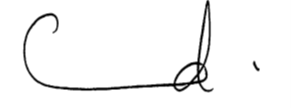 Mr S BrennandSenior Deputy Headteacher